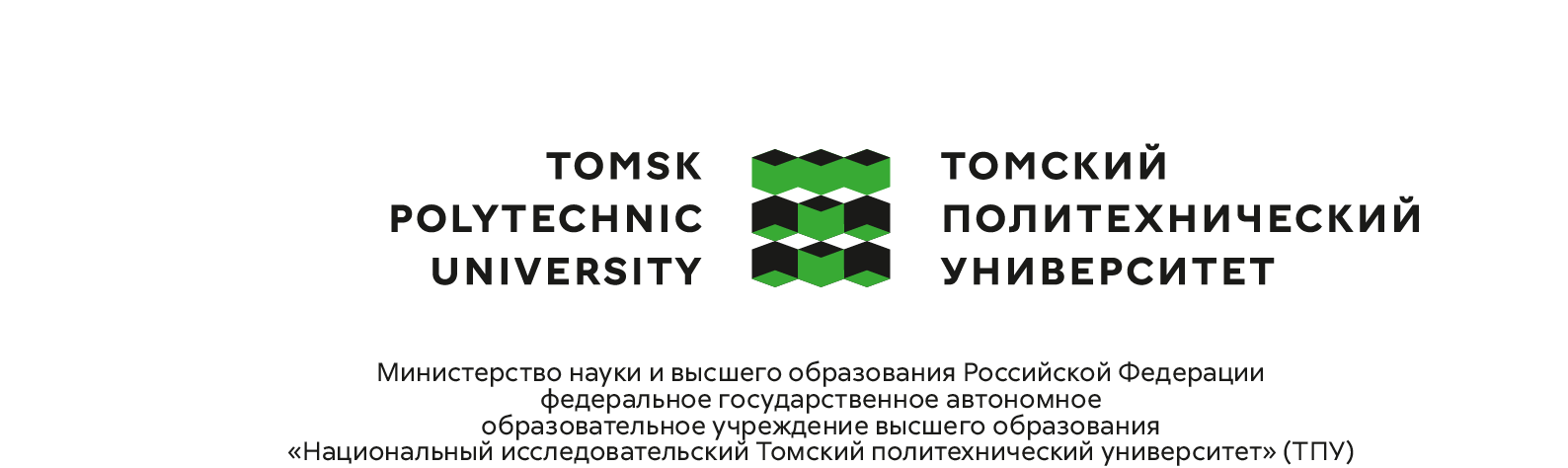 Бизнес-школаНаправление подготовки 27.04.05 ИнноватикаООП/ОПОП Технологическое предпринимательствоВЫПУСКНАЯ КВАЛИФИКАЦИОННАЯ РАБОТА МАГИСТРАНТАУДК ОбучающийсяРуководитель ВКРКОНСУЛЬТАНТЫ ПО РАЗДЕЛАМ:По разделу «Социальная ответственность»НормоконтрольДОПУСТИТЬ К ЗАЩИТЕ:Томск – 2024 г.Тема работыуказывается тема ВКРГруппаФИОПодпись Дата3НМ21Иванова И. А.ДолжностьФИОУченая степень,званиеПодписьДатаДолжностьФИОУченая степень, званиеПодписьДатаст. преподавательФеденкова А. С.-ДолжностьФИОУченая  степень, званиеПодписьДатаэкспертВельш А. В.-Руководитель ООП/ОПОП,должностьФИОУченая степень,званиеПодписьДатадоцент Антонова И. С.к.э.н.,доцент